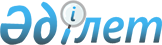 Белгiленген әскери қызмет мерзiмiн өткерген мерзiмдi қызметтегi әскери қызметшiлердi запасқа шығару және Қазақстан Республикасының азаматтарын 1995 жылдың қазан-желтоқсан айларында кезектi мерзiмдi әскери қызметке шақыру туралыҚазақстан Республикасы Президентiнiң Жарлығы 1995 жылғы 2 қазан N 2474



          "Жалпыға бiрдей әскери мiндеттiлiк және әскери қызмет туралы"
1993 жылғы 19 қаңтардағы Қазақстан Республикасы Заңының  
 Z939000_ 
 
13-бабына сәйкес қаулы етемiн:




          1. Белгiленген әскери қызмет мерзiмiн өткерген мерзiмдi
қызметтегi әскери қызметшiлер 1995 жылғы қазан-желтоқсанда Қазақстан
Республикасының Қарулы Күштерi қатарынан запасқа шығарылсын.




          2. 1995 жылғы қазан-желтоқсанда шақыру күнiне дейiн 18 жасқа
толған, әскери қызметке шақырылуын кейiнгi қалдыру құқы жоқ ер
азаматтар, сондай-ақ шақырылуын кейiнгi қалдыру құқынан айырылған
азаматтар Қазақстан Республикасының Қарулы Күштерiне қызметке
шақырылсын.




          3. Қазақстан Республикасының Қорғаныс министрлiгi, жергiлiктi
атқару органдарының басшылары жергiлiктi өкiлдi органдармен бiрлесiп
облыстық, қалалық және аудандық шақыру комиссияларының жұмысын
қамтамасыз етсiн, сондай-ақ шақыруды ұйымдасқан түрде өткiзу және
мерзiмдi әскери қызметiн өткеруге шақырылған азаматтарды әскерге
жөнелту жөнiнде қажеттi шараларды қолданатын болсын.




          4. Қазақстан Республикасының Iшкi iстер министрлiгi Бас
прокуратурамен бiрлесiп, мерзiмдi әскери қызметке шақырылудан
жалтарған адамдарды iздестiру және оларды қылмыстық жауапкершiлiкке
тарту шараларын қолдансын.





     Қазақстан Республикасының
        Президентi


					© 2012. Қазақстан Республикасы Әділет министрлігінің «Қазақстан Республикасының Заңнама және құқықтық ақпарат институты» ШЖҚ РМК
				